Тема: Форма Рондо. ВариацииРондо — музыкальная форма, в которой неоднократные (не менее трех раз) проведения главной темы (рефрена) чередуются с отличающимися друг от друга эпизодами.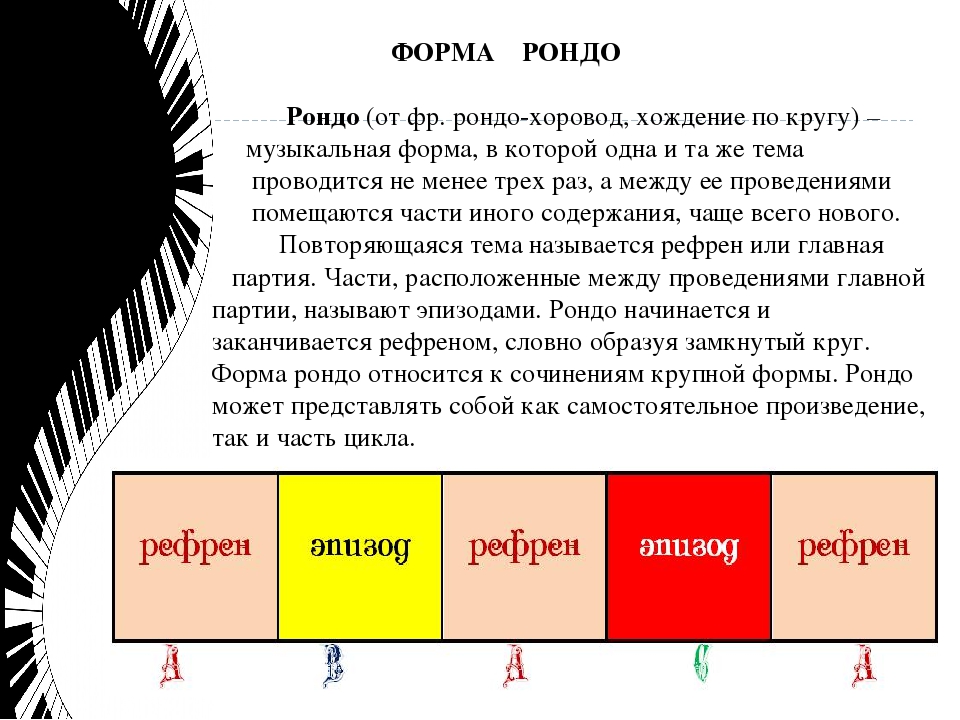 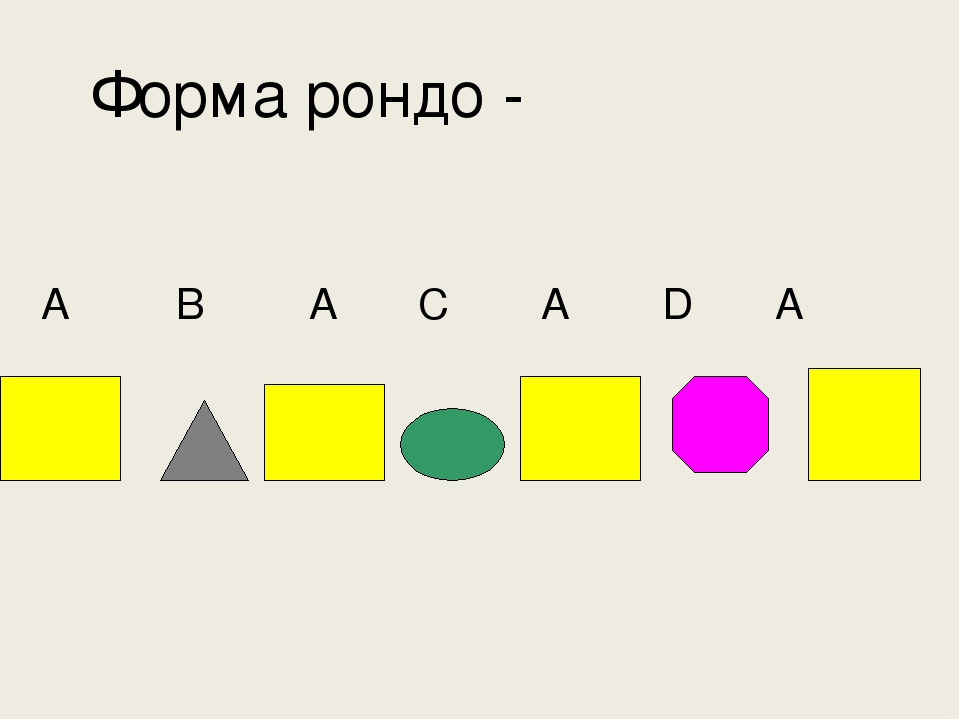 Вариационная формаВариацио́нная фо́рма или вариации, тема с вариациями, вариационный цикл, — музыкальная форма, состоящая из темы и её нескольких (не менее двух) изменённых воспроизведений (вариаций).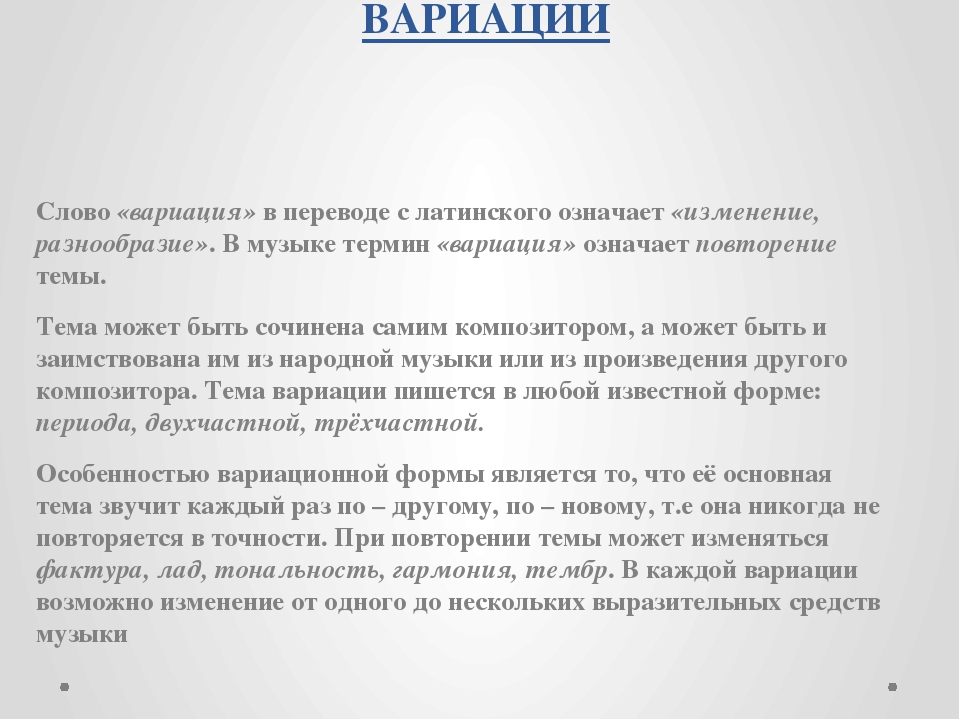 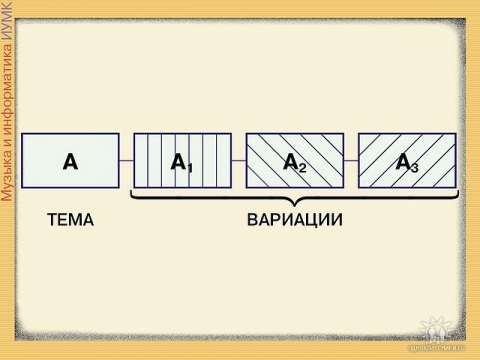 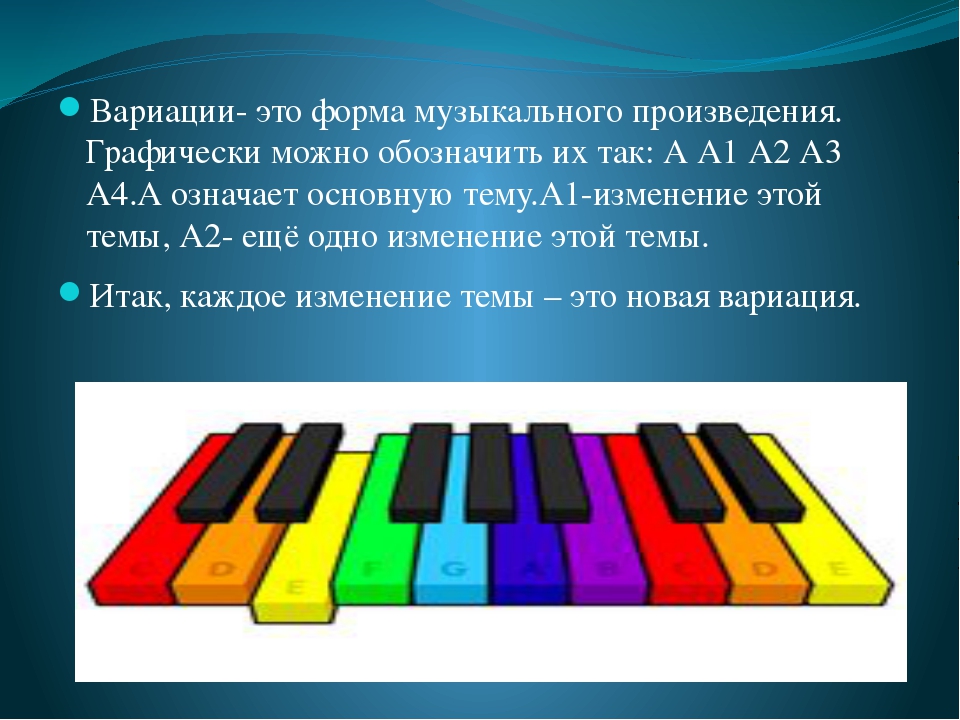 Задание1. Что означает слово «рондо»?2. Как называется главная тема в рондо?3.Напишите формулу рондо.4. Что в переводе означает слово «вариация»?5. Напишите формулу вариацииДомашнее задание: Нужно ответить на вопросы письменно в тетради, сфотографировать и выслать на любой удобный вам мессенджер- Ватсап, Вайбер, ВК, до 30 апреля.  Мисриеву Р.Э. тел.89202911921